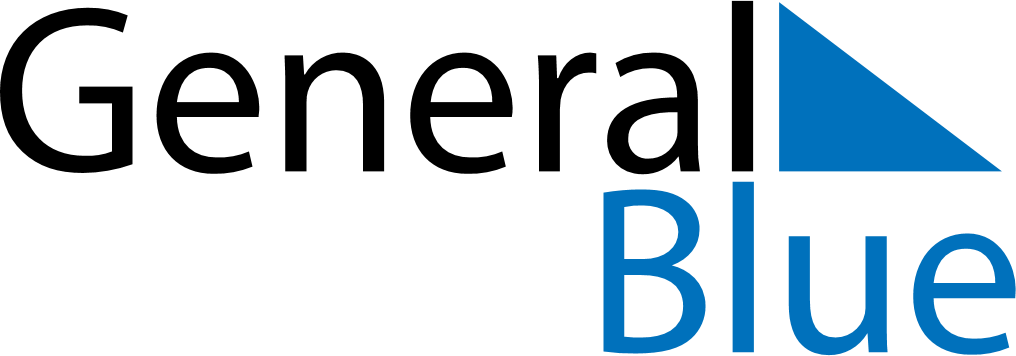 Daily Planner December 30, 2019 - January 5, 2020Daily Planner December 30, 2019 - January 5, 2020Daily Planner December 30, 2019 - January 5, 2020Daily Planner December 30, 2019 - January 5, 2020Daily Planner December 30, 2019 - January 5, 2020Daily Planner December 30, 2019 - January 5, 2020Daily Planner December 30, 2019 - January 5, 2020Daily Planner MondayDec 30TuesdayDec 31WednesdayJan 01ThursdayJan 02FridayJan 03 SaturdayJan 04 SundayJan 05MorningAfternoonEvening